OKU  VE ANLA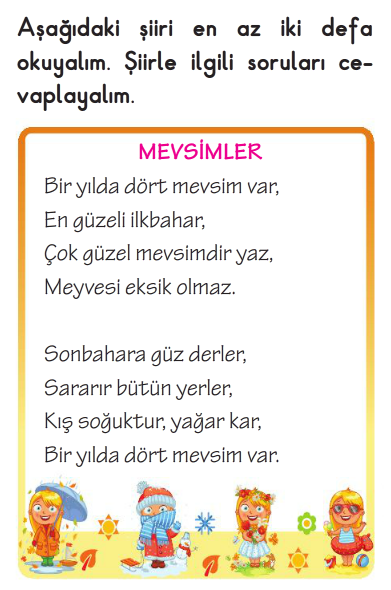 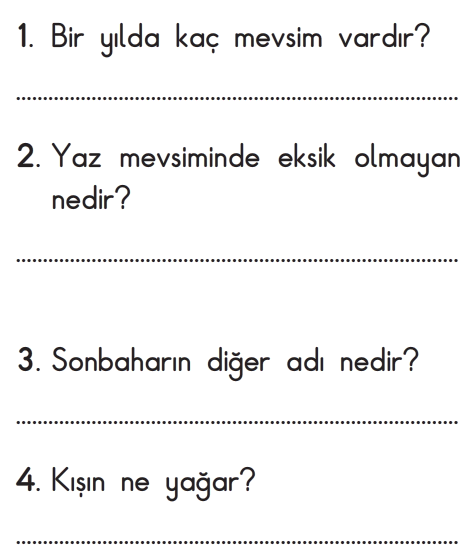 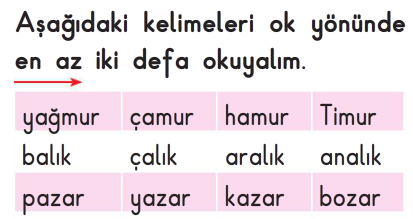 ************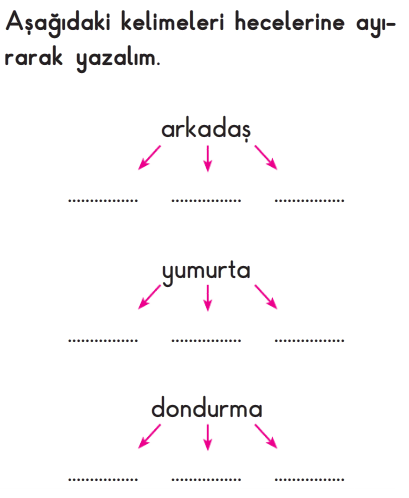 MİNİ TEST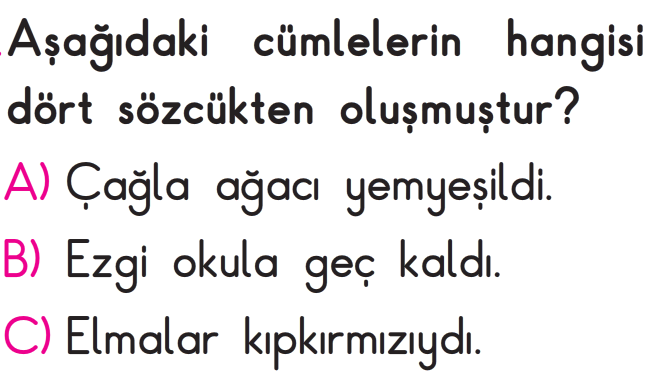 *********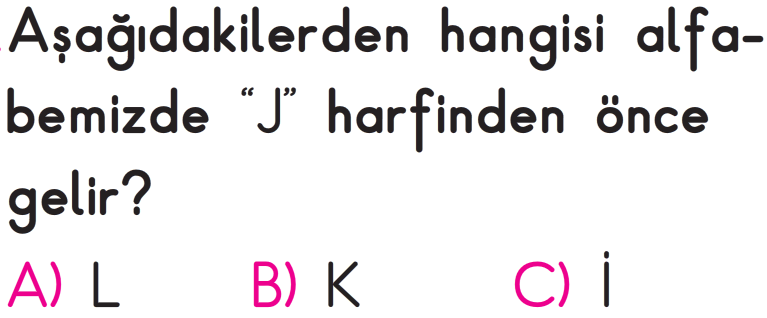 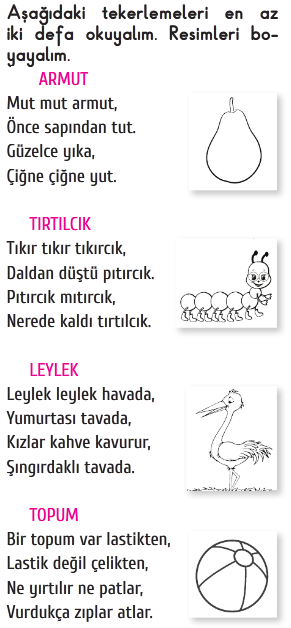 ZIT ANLAMLARINI BULALIM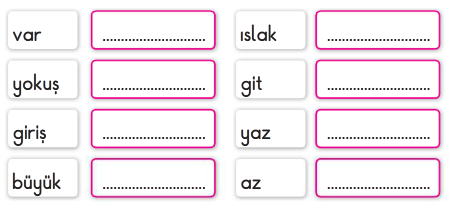 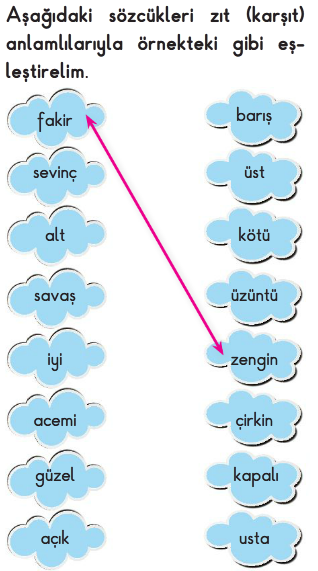 MİNİ TEST  – 2 –  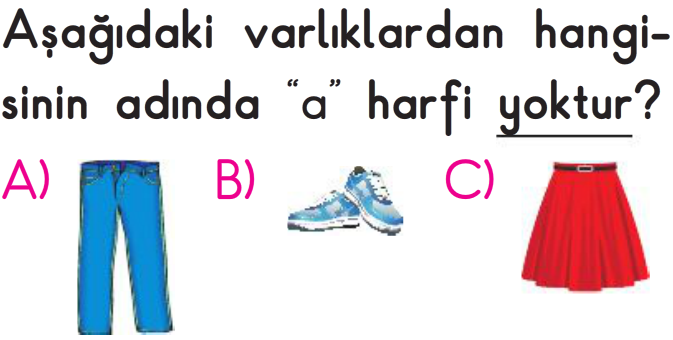 ***************************************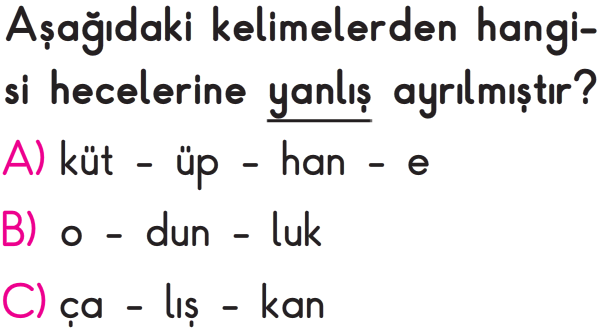 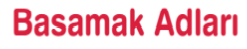 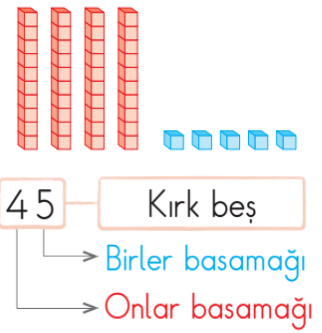 **********************************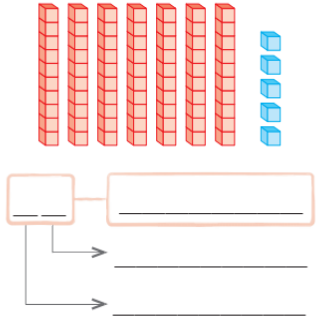 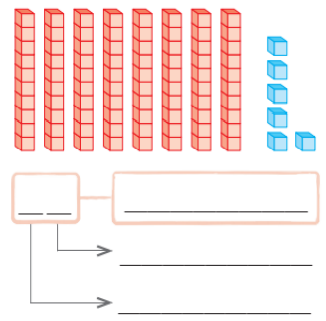 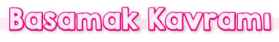 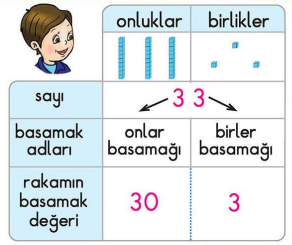 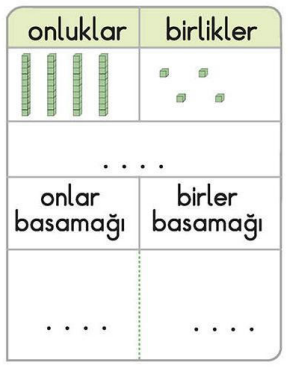 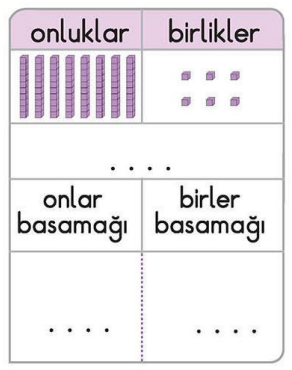 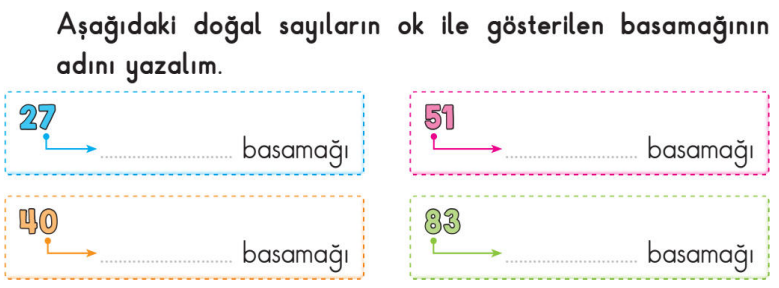 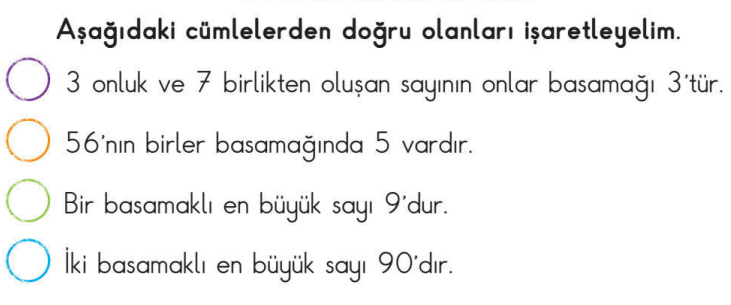 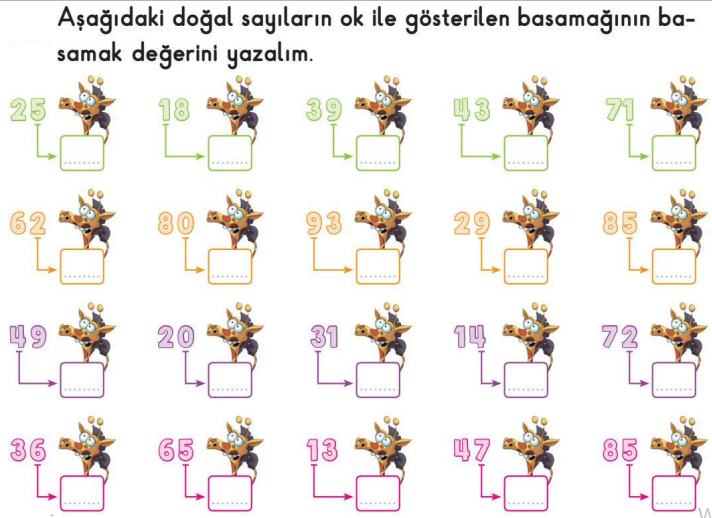 